Name of Journal: World Journal of CardiologyManuscript NO: 78661Manuscript Type: CASE REPORTIntra-atrial course of right coronary artery: A case reportBarbiero G et al. Intra-atrial right coronary arteryGiulio Barbiero, Giuseppe Maiolino, Anna Argiolas, Luca Testolin, Giorgio De ContiGiulio Barbiero, Giorgio De Conti, Anna Argiolas, Department of Integrated Diagnostic Services, DIDAS, Radiology Unit, University Hospital of Padua, Padua 35128, ItalyGiuseppe Maiolino, Department of Medicine, Medical Clinic 3, University Hospital of Padua, Padua 35128, ItalyLuca Testolin, Department of Cardiac, Thoracic, Vascular Sciences and Public Health, Cardiac Surgery, University Hospital of Padua, Padua 35128, ItalyAuthor contributions: All authors contributed to the study conception and design; Barbiero G, Argiolas A, and Maiolino G performed the patient exam; Barbiero G performed the literature review and wrote the first draft of the manuscript; all authors read and approved the final manuscript.Corresponding author: Giulio Barbiero, MD, Doctor, Department of Integrated Diagnostic Services, DIDAS, Radiology Unit, University Hospital of Padua, Via Giustiniani 2, Padua 35128, Italy. giulio.barbiero@aopd.veneto.itReceived: July 16, 2022Revised: August 11, 2022Accepted: August 30, 2022Published online: September 26, 2022AbstractBACKGROUNDIntra-atrial right coronary artery (RCA) is a rare and generally asymptomatic anomaly of development of the coronary arteries. This malformation could potentially expose the patient to a catastrophic outcome in the case of injury during interventional or surgical procedures. Currently, only a few case reports and no systematic reviews are available in the literature.CASE SUMMARYWe report the case of a 54-year-old man with atypical chest pain who underwent multi-detector computed tomography angiography (MDCTA). The exam revealed no significant coronary artery stenoses; however, an intra-atrial course of mid RCA was evident. Medical therapy was administered, and the patient was discharged to home without undergoing a conventional angiography. Previously reported autoptic and clinical cases were retrieved from the PubMed literature database to compare the clinicopathological features of this case.CONCLUSIONMDCTA depicted the abnormal course of the coronary artery in this patient as an intra-atrial course of the mid RCA. Finding this abnormality was crucial to avoid an inadvertent injury during interventional or surgical procedures.Key Words: Coronary artery anomaly; Anomalous course of right coronary artery; Intra-atrial right coronary artery; Intracavitary right coronary artery; Multi-detector computed tomography angiography; Case report©The Author(s) 2022. Published by Baishideng Publishing Group Inc. All rights reserved. Citation: Barbiero G, Maiolino G, Argiolas A, Testolin L, De Conti G. Intra-atrial course of right coronary artery: A case report. World J Cardiol 2022; 14(9): 514-521URL: https://www.wjgnet.com/1949-8462/full/v14/i9/514.htmDOI: https://dx.doi.org/10.4330/wjc.v14.i9.514Core Tip: We present a rare case of an intra-atrial course of the mid right coronary artery (commonly referred to as right coronary artery) detected by multi-detector computed tomography angiography (MDCTA). We performed a systematic review of the few cases in the literature. Since this anomaly could potentially expose the patient to catastrophic outcome in case of injury during interventional or surgical procedures, its recognition via MDCTA is crucial before such interventions.INTRODUCTIONIntra-atrial or intra-cavitary course of the right coronary artery (RCA) is defined as a segment of the RCA that courses through the right atrial (RA) chamber[1,2]. It is a relatively rare vascular anomaly, with a reported incidence of 0.09%-0.1%[1,2].Historically, this anomaly of development was most often identified by accident, during coronary surgery or autopsy, due to its benign outcome; however, in the era of multi-detector computed tomography angiography (MDCTA), it is now detected more frequently, and its incidence rate has risen to 1.8%[1]. From a radiological point of view, it was defined as a segment of RCA entirely surrounded by intra-atrial contrast in all phases of the cardiac cycle, unlike the myocardial bridge, in which a segment of the coronary artery appears as entirely surrounded by myocardial muscle[1,2]. Its recognition is very important before cardiac surgery or endocavitary procedures (i.e. ablation for arrhythmias, catheterization of the RA, and pacemaker implantation) since it carries a concerning potential for injury to the intra-atrial RCA, which could have a catastrophic outcome[1].Herein, we report the case of a patient with an anomalous course of the RCA through the RA which was identified using MDCTA. Furthermore, to the best of our knowledge, we provide, for the first time, a discussion based on a review of all cases of intra-atrial course of RCA in the literature. The review was conducted according to the guidelines of the Declaration of Helsinki and approved by the Ethics Committee of the University of Padua.CASE PRESENTATIONChief complaintsA 54-year-old Caucasian male with moderate cardiovascular risk factors (i.e., obesity, hyperlipidemia, and hypertension) presented to the cardiologic clinic with atypical angina presenting without dyspnea. History of present illnessThe patient reported that the symptoms had started 2 h before presentation, describing atypical chest pain without dyspnea.History of past illnessThe past history of the patient was unremarkable.Personal and family historyThe patient denied any personal history relevant to atypical angina, dyspnea, or other cardiovascular symptoms and any family history of cardiovascular disease.Physical examinationOn physical examination, the significant vital signs were as follows: body mass index of 28.7 kg/m2; heart rate at regular pulse of 80 beats per min; and blood pressure of 163/92 mmHg. Dyspnea, heart murmurs, and other signs of heart failure were absent.Laboratory examinationLevels of myocardial injury enzymes (i.e., troponin T and creatine kinase) were normal. Electrocardiography demonstrated a sinus rhythm of 77 beats per min and absence of ST depression with minimal alterations in lateral repolarization.Imaging examinationThe patient underwent MDCTA (Aquilion ONE; Toshiba Medical Systems, Otawara, Japan) using the following scan parameters: prospective protocol; gantry rotation time of 350 ms; 512 × 512 matrix; slice thickness of 0.5 mm with 0.25 mm increments using kernel FC03; automatic exposure control (SURE bExposure 3D; Toshiba Medical Systems) (SD 110 for contrast-enhanced images); and iterative reconstruction.An intravenous contrast (60 mL Iomeron® 400 mg iodine/mL; Bracco Imaging Italy s.r.l., Milan, Italy) was administrated at 5 mL/s flow. Heart rate was set between 50 and 60 beats per min with intravenous administration of metoprolol. The data were transferred to an external workstation (Vitrea2 FX version 6.3; Vital Images, Plymouth, MN, United States) providing multiplanar reformation (commonly referred to as MPR) and volume rendering technique (commonly referred to as VRT).From the scans, mild coronary calcification (Agatston calcium score of 34) of the left anterior descending (LAD) coronary artery, without significant stenoses (> 70%) of all segments, was detected. Additionally, an abnormal course of the mid RCA was identified. As demonstrated by axial images and CT multiplanar reconstruction, the origin and the proximal tract of the RCA were normal, with an epicardial course in the right atrio-ventricular groove; however, the artery penetrated the anterior RA wall and then exhibited an intracavitary course of 25 mm (Figure 1). After the exit from RA, the RCA passed normally in the atrio-ventricular groove and then continued normally at the level of the diaphragmatic crux.FINAL DIAGNOSISConsidering the patient's medical history along with the MDCTA imaging findings, the final diagnosis was an intra-atrial course of the mid RCA without significant coronary atherosclerosis. TREATMENTThe patient responded well to standard medical therapy (i.e., rosuvastatin, administered at 5 mg per day) and was discharged home on postoperative day 2 without having to undergo a conventional angiography study.OUTCOME AND FOLLOW-UPAt the last follow-up (5 mo postoperatively), the patient was still alive.DISCUSSIONRCA anomalies are rare and abnormal courses of the RCA are even more rare, with an incidence of 0.1%[2]. In the literature, an intra-atrial course of the RCA was reported only in 9 autoptic cases[3,4] and in about 80 clinical cases[1,2,5-26] (Table 1). Most clinical cases were case reports, but a few case series were reported[1,2,5,9,10,16,21].An intra-atrial course of RCA was first described in 1975 by McAlpine[27]. The prevalence of this variant was initially reported to be between 0.09% and 0.1%[5-7], but these rates probably represented underestimations because the conventional angiographic luminographic 2D assessment may not be able to recognize this abnormal variant. The most recent studies – involving cases that are being diagnosed by the new advanced imaging techniques – have reported a prevalence of 1.3%[2] and 1.8%[4]; certainly, the increasing use of MDCTA of the coronary arteries will lead to an even greater increase in identification of this anomaly[8].Reportedly, the segments of the RCA most frequently involving an intra-atrial course were segments 3 (47%) and 2 (40%)[9], with mean length ranging from 14 mm to 53 mm[9]. In our perusal of the literature, the most frequent intra-atrial segment of the RCA reported was the mid segment (Table 1), with a length of intra-atrial RCA ranging from 13.2 mm[10] to 55 mm[5]. Rarely, the intra-atrial course of the RCA involved segments 1 and 4 (13%)[9] or has lengths shorter (as low as 13 mm) or longer (up to 55 mm)[10-12].In our review of the literature, most cases were female, and the patient’s ages ranged from 45 years[20] to 78 years[13]. In none of the cases was there presence of significant coronary artery stenoses nor were mild atherosclerotic plaques indicated[9]. A possible explanation could be the absence of mechanical stress on the segment of the coronary artery when it coursed intra-atrially or intra-myocardially rather than in the epicardial fat, although this conclusion is not definitive[9].Association between the intra-cavitary course of the RCA and other coronary anomalies have been described, such as with the intramuscular course of the LAD coronary artery or with the anomalous origin of the left circumflex (commonly known as LCX) coronary artery from the right aortic sinus[9]. Patients with intra-cavitary course of the RCA were usually asymptomatic, and its discovery was incidentally encountered during an MDCTA coronary study conducted for other reasons (i.e., atypical chest pain, chest tightness, dyspnea, palpitation, atrial flutter or fibrillation, arrhythmia, fainting, hypotension, or syncope) (Table 1).An intracavitary course of the RCA has a higher probability of iatrogenic damage than myocardial bridging because of the risk of direct injury at the abnormal vessel segment during surgical manipulation or endoatrial procedures (i.e., ablation, catheterization, or electrode implantation). Therefore, although it is usually considered an asymptomatic variant, its early recognition is crucial to avoid vessel catastrophic lesions during such procedures[2].CONCLUSIONMDCTA is a less invasive and less user-dependent method than conventional angiography and can accurately depict the coronary vasculature and its variants of origin, termination, or course[2]. The recognition of an intra-atrial course of the RCA by MDCTA could facilitate avoidance of potential hazards during surgical and/or interventional procedures.REFERENCES1 Ganga KP, Ojha V, Goyal A, Deepti S, Kumar S. Intra-atrial right coronary artery on dual-source CT: prevalence and characteristics. Diagn Interv Radiol 2021; 27: 595-598 [PMID: 34318751 DOI: 10.5152/dir.2021.20340]2 Hossain R, Chelala L, Amin SB, Bergquist PJ, Vairavamurthy J, Jeudy J, White CS. Intracavitary Coronary Artery: An Unusual Coronary Anomaly. J Thorac Imaging 2019; 34: W121-W124 [PMID: 31033626 DOI: 10.1097/RTI.0000000000000418]3 Kolodziej AW, Lobo FV, Walley VM. Intra-atrial course of the right coronary artery and its branches. Can J Cardiol 1994; 10: 263-267 [PMID: 8143229]4 Krishnan B, Cross C, Dykoski R, Benditt DG, Mbai M, McFalls E, Li JM, Bertog S, Tholakanahalli VN. Intra-Atrial Right Coronary Artery and its Ablation Implications. JACC Clin Electrophysiol 2017; 3: 1037-1045 [PMID: 29759708 DOI: 10.1016/j.jacep.2017.02.025]5 Zalamea RM, Entrikin DW, Wannenburg T, Carr JJ. Anomalous intracavitary right coronary artery shown by cardiac CT: a potential hazard to be aware of before various interventions. J Cardiovasc Comput Tomogr 2009; 3: 57-61 [PMID: 19201378 DOI: 10.1016/j.jcct.2008.11.001]6 Andrade JG, Heilbron BG, Leipsic JA. Intracavitary right coronary artery. Can J Cardiol 2010; 26: 211-212 [PMID: 20548985 DOI: 10.1016/s0828-282x(10)70403-7]7 Christopher J, Duraikannu C. Case report: Intra-atrial course of right coronary artery: Evaluation by dual-source CT. Indian J Radiol Imaging 2011; 21: 57-59 [PMID: 21431035 DOI: 10.4103/0971-3026.76057]8 Lee YS, Bastarrika G, Schoepf UJ. Intra-atrial course of the right coronary artery demonstrated at computed tomography coronary angiography. J Thorac Imaging 2010; 25: W115-W117 [PMID: 20463615 DOI: 10.1097/RTI.0b013e3181cc05d0]9 Opolski MP, Pregowski J, Kruk M, Staruch AD, Witkowski A, Demkow M, Hryniewiecki T, Michalek P, Ruzyllo W, Kepka C. The prevalence and characteristics of intra-atrial right coronary artery anomaly in 9,284 patients referred for coronary computed tomography angiography. Eur J Radiol 2014; 83: 1129-1134 [PMID: 24840476 DOI: 10.1016/j.ejrad.2014.04.017]10 Bansal A, D'souza MM, Tripathi RP. Intracavitary course of right coronary artery. Indian J Radiol Imaging 2011; 21: 238-239 [PMID: 22013304 DOI: 10.4103/0971-3026.85378]11 Scheffel H, Vetter W, Alkadhi H. Intra-atrial course of the right coronary artery: a previously missed anomaly. Eur Heart J 2007; 28: 1919 [PMID: 17284471 DOI: 10.1093/eurheartj/ehl512]12 Renapurkar R, Desai MY, Curtin RJ. Intracavitary course of the right coronary artery: an increasingly recognized anomaly by coronary computed tomography angiography. J Thorac Imaging 2010; 25: W77-W78 [PMID: 20414137 DOI: 10.1097/RTI.0b013e3181b71798]13 Bunkiewicz L, Niklas AA, Juszkat R, Niklas K, Tykarski A. Intra-atrial course of the right coronary artery: an uncommon anomaly diagnosed by coronary computed tomography angiography. Kardiol Pol 2015; 73: 61 [PMID: 25625341 DOI: 10.5603/KP.2015.0009]14 Rosamond T, Wetzel LH, Lakkireddy D, Ferrell R, Tadros P. IntraCameral right coronary artery: detection by 64 slice coronary computed tomographic angiography and implications for radiofrequency ablation of atrial dysrhythmias. Pacing Clin Electrophysiol 2007; 30: 1571-1574 [PMID: 18070317 DOI: 10.1111/j.1540-8159.2007.00910.x]15 Bansal A, D'souza MM, Wardhan H, Tripathi RP. Intra-cavitary course of right coronary artery: what the cardiologists should be aware of!. Indian Heart J 2011; 63: 475-476 [PMID: 23550430]16 Buckley CM, Rosamond T, Hegde SR, Wetzel L. The intracavitary coronary artery: a rare anomaly with implications for invasive cardiac procedures – demonstration by coronary computed tomography angiography. J Am Coll Cardiol 2017; 69: 1437 [DOI: 10.1016/S0735-1097(17)34826-X]17 Zeina AR. Anomalous intracavitary right coronary artery detected with cardiac computed tomography angiography: a rare but potentially lethal coronary anomaly. J Cardiovasc Med (Hagerstown) 2011; 12: 345-346 [PMID: 20935574 DOI: 10.2459/JCM.0b013e32834036f4]18 Bouhuijzen LJ, Kardux JJ, Braam RL. Intracavitary course of right coronary artery. Neth Heart J 2019; 27: 335-336 [PMID: 30963458 DOI: 10.1007/s12471-019-1264-z]19 Chou HP, Chen CK, Sheu MH, Wu MH. Anomaly of right coronary artery with intra-atrial course. Eur J Cardiothorac Surg 2011; 40: e67 [PMID: 21450473 DOI: 10.1016/j.ejcts.2011.02.057]20 Ganga KP, Ojha V, Shaw M, Kumar S. Intra-atrial course of the right coronary artery: depiction of a potentially hazardous entity on dual-source CT. BMJ Case Rep 2019; 12 [PMID: 30700473 DOI: 10.1136/bcr-2018-228345]21 Junco-Vicente A, Martin-Fernandez M, Fidalgo-Argüelles A, Cigarran-Sexto H. Intra-atrial path of the right coronary artery: An infrequent and still unknown anomaly. Anatol J Cardiol 2020; 23: E15-E16 [PMID: 32478695 DOI: 10.14744/AnatolJCardiol.2020.98444]22 Mahmoud O, Durr B, Alsaid A. Intra-Atrial Course of the Right Coronary Artery. Methodist Debakey Cardiovasc J 2020; 16: 323 [PMID: 33500763 DOI: 10.14797/mdcj-16-4-323]23 Frey SM, Brantner P, Gehweiler J, Madaffari A, Zellweger MJ, Haaf P. 3D-printed visualization of a double right coronary artery with intra-atrial course. Int J Cardiovasc Imaging 2022; 38: 709-710 [PMID: 34714465 DOI: 10.1007/s10554-021-02451-5]24 Waniewska J, Michałowska I, Oleksiuk T, Kwiatek P. Intra-atrial course of right coronary artery - case report. Pol J Radiol 2012; 77: 58-59 [PMID: 23049583 DOI: 10.12659/pjr.883376]25 Borges SCDS, Carvalho CIR, Gonçalves METM, Baptista AIS, Moreira JI. Intracavitary Right Coronary Artery: An Incidental Finding with Potential Implications for Invasive Cardiac Procedures. Arq Bras Cardiol 2022; 118: 1000-1001 [PMID: 35613204 DOI: 10.36660/abc.20210819]26 Marrone G, Crino F, Mamone G, Gentile G, Caruso S. Intracavitary right coronary artery. Eur Heart J Cardiovasc Imaging 2020; 21: 935 [PMID: 32285098 DOI: 10.1093/ehjci/jeaa049]27 McAlpine WA. Hearth and coronary arteries. Anatomical atlas for clinical diagnosis, radiological investigation and surgical treatment. New York: Springer-Verlag, 1975: 186-187 [DOI:10.1148/122.1.116]FootnotesInformed consent statement: Informed written consent was obtained from the patient for publication of this report and any accompanying images.Conflict-of-interest statement: All authors report no relevant conflict of interest for this article.CARE Checklist (2016) statement: The authors have read the CARE Checklist (2016), and the manuscript was prepared and revised according to the CARE Checklist (2016)Open-Access: This article is an open-access article that was selected by an in-house editor and fully peer-reviewed by external reviewers. It is distributed in accordance with the Creative Commons Attribution NonCommercial (CC BY-NC 4.0) license, which permits others to distribute, remix, adapt, build upon this work non-commercially, and license their derivative works on different terms, provided the original work is properly cited and the use is non-commercial. See: https://creativecommons.org/Licenses/by-nc/4.0/Provenance and peer review: Unsolicited article; Externally peer reviewed.Peer-review model: Single blindPeer-review started: July 16, 2022First decision: August 4, 2022Article in press: August 30, 2022Specialty type: Cardiac and cardiovascular systemsCountry/Territory of origin: ItalyPeer-review report’s scientific quality classificationGrade A (Excellent): 0Grade B (Very good): BGrade C (Good): CGrade D (Fair): 0Grade E (Poor): 0P-Reviewer: Hakimi T, Afghanistan; Pan SL, China S-Editor: Wu YXJ L-Editor: A P-Editor: Wu YXJFigure Legends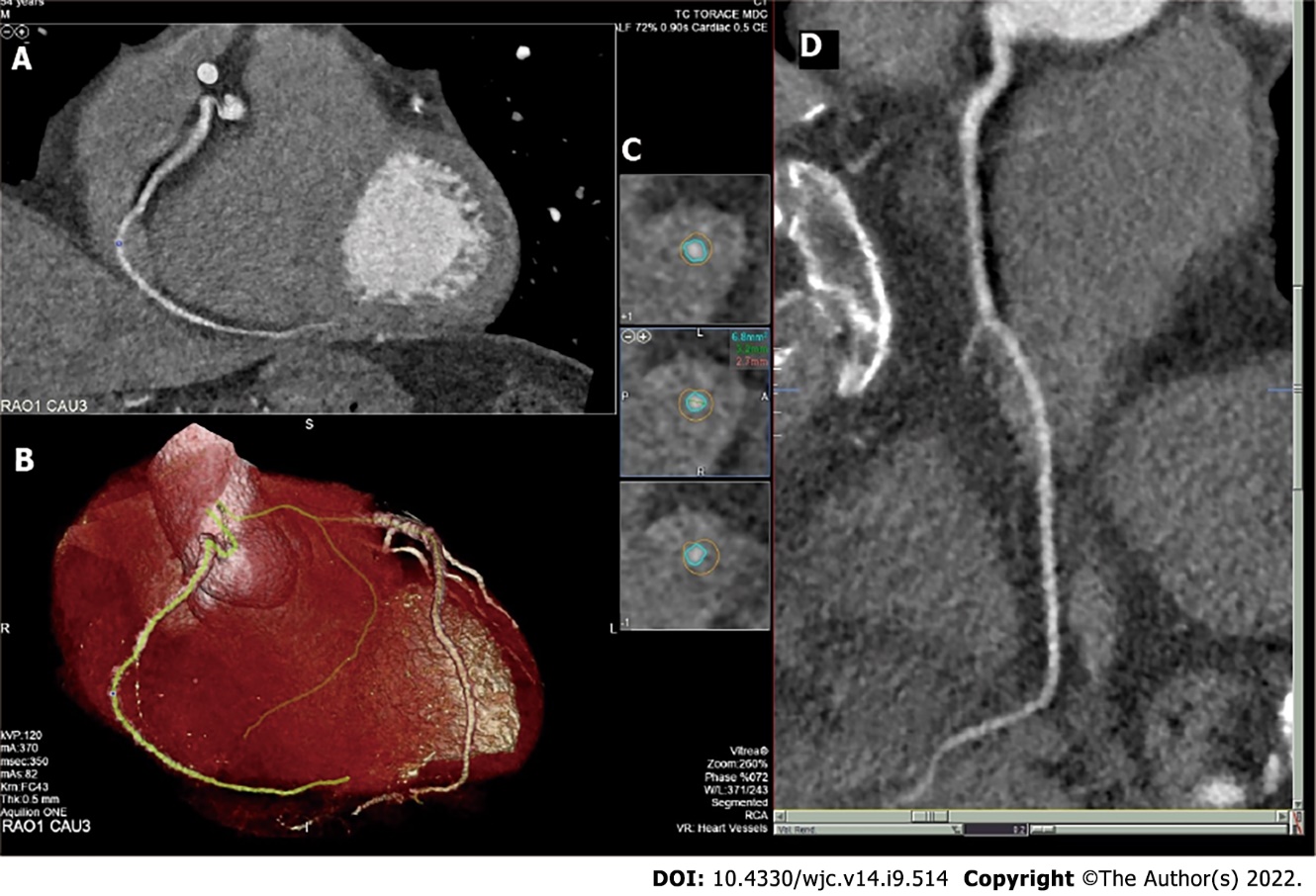 Figure 1 Multi-detector computed tomography angiography showed the anomalous intra-atrial course of the mid right coronary artery. A: Curved planar reformatting showed the entire course of the right coronary artery (RCA) with a mid-segment with an intra-atrial course; B: Volume rendering technique showed the entire course (green line) of the RCA; C: Cross-sectional images showed the intra-atrial segment of the RCA, which was completely surrounded by blood in the right atrium; D: Curved planar reformatting showed the entire course of the RCA with a mid-intra-atrial course of the artery.Table 1 Literature summary of intra-atrial course of the right coronary arteryF: Female; M: Male; MDCTA: Multi-detector computed tomography angiography; NR: Not reported; NS: Not specified; PL: Posterior lateral; RFA: Radiofrequency ablation; TAVR: Transcatheter aortic valve replacement; UNK: Unknown; DS: Dual source.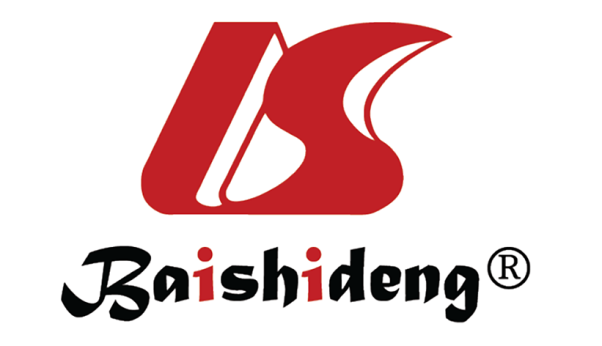 Published by Baishideng Publishing Group Inc7041 Koll Center Parkway, Suite 160, Pleasanton, CA 94566, USATelephone: +1-925-3991568E-mail: bpgoffice@wjgnet.comHelp Desk: https://www.f6publishing.com/helpdeskhttps://www.wjgnet.com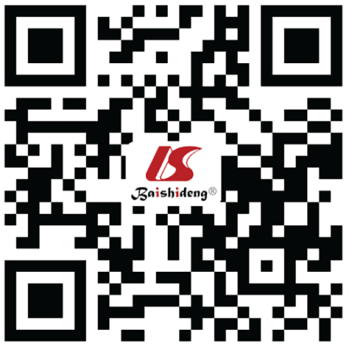 © 2022 Baishideng Publishing Group Inc. All rights reserved.Ref.Patients, nTypeSexAge in yrRisk factorsSymptomsImagingSegment of RCAIntra-atrial course length in mmStenosis, %OutcomeKolodziej et al[3], 19943Autoptic seriesUNKUNKUNKUNKPostmortem examinationMid15; 20; 30NoMortemRosamond et al[14], 20071Case reportM54NRPalpitation, atrial fibrillationMDCTA 64Distal35NoNo atrial fibrillationScheffel et al[11], 20071Case reportF77Hypertension, hyperlipidemia, family historyAtypical chest painMDCTAMid55NoNRZalamea et al[5], 20092SeriesF; F70; 54Atrial fibrillation; SmokerDyspnea on exertionChest pain, nausea, diaphoresisMDCTAMid-distal; Mid-distal40-50; 55No; NoNo ablation; NRAndrade et al[6], 20101Case reportM46Strong family historyNoMDCTAMid25NoNRLee et al[8], 20101Case reportF57Hypertension, hyperlipidemiaAtypical chest painMDCTAMid38NoDischargedRenapurkar et al[12], 20101Case reportF49Family historyAtypical chest painMDCTA 64 DSMid10NoNRChou et al[19], 2011 1Case reportM56Diabetes, hypertensionChest tightnessMDCTAPLNSNoSymptoms persistenceChristopher and Duraikannu[7], 20111Case reportF48NoChest pain, dyspnea, palpitationMDCTAMid15NoNRBansal et al[10], 20112SeriesNSNSNSNSMDCTASegment 3; segment 213.2; 15.6NSNSZeina[17], 20111Case reportM59MultipleChest painMDCTA 64Distal40NoNRWaniewska et al[24], 20121Case reportF62NRAtrial flutter, atrial fibrillation, fainting, hypotensionMDCTADistal50NoRFAOpolski et al[9], 201414SeriesM:F = 2:1254 (mean)Diabetes, hypertension, hyperlipidemia, smoker, family historyAtypical chest pain, stable angina pectoris, syncope, dyspnea, palpitations, arrhythmiaMDCTASegment 3 (47%); segment 2 (40%); segment 1 and 4 (13%)29 (mean)NoConservative approachBunkiewicz et al[13], 20151Case reportF78Hypertension, previous acute coronary syndromeNot specific chest pain, low tolerance of physical effort, dry coughMDCTAMid20NoUNKBuckley et al[16], 201717SeriesNSNSNSNSMDCTANSNSNSNSKrishnan et al[4], 20176Autoptic seriesM69 (mean)NSUNKPostmortem examinationType I: Mid; type II: Mid; type III: Anterior branchType I: 22 (mean); type II: 36; type III: UNKNoMortemGanga et al[20], 20191Case reportM45NRAtypical chest painMDCTAMid45NoNRBouhuijzen et al[18], 20191Case reportF64NRAtypical chest painMDCTANS40NoHossain et al[2], 20197SeriesM:F = 71.4:28.667.3(mean)Chest pain (25%), shortness of breath (33%)Pre-TAVRMDCTANS33.4 (mean)NoNo coronary interventionMahmoud et al[22], 20201Case reportF61NSChest painMDCTAMid39NSNRJunco-Vicente et al[21], 20203Series1M; 2FNSNSChest painMDCTAMid27.7 (mean)NoUNKMarrone et al[26], 20201Case reportF48Aortic valve diseaseNRMDCTADistal49NoNRGanga et al[1], 202121SeriesM:F = 1.3:153.7 (mean)NRNRMDCTAMid (16/21); Distal (5/21)14.85 (mean)NoNRFrey et al[23], 20221Case reportM55Hypertension, hypercholesterolemia, smoker, obesityAtypical angina, dyspneaMDCTAMid (posterior)40NoConservative approachBorges et al[25], 20221Case reportM66NSPalpitation, tachycardia, dyspneaMDCTAMid30NoNRBarbiero et al1Case reportM54Hypertension, hyperlipidemia, smokerAtypical chest painMDCTAMid25NoMedical treatment